С 15 февраля в Красноярске изменится схема остановки и стоянки ранспорта в пер. СокольскийНа участке переулка от ул. Брянской до ул. Качинской будут установлены новые дорожные знаки «Остановка и стоянка транспорта запрещена» с табличкой « Работает эвакуатор». Останавливать и парковать автомобили будет запрещено по нечетной стороне переулка, со стороны предприятия «Автоспецбаза». Такое решение принято для обеспечения безопасности дорожного движения. Припаркованные вдоль переулка автомобили серьезно осложняют проезд тяжелой специализированной техники, которая постоянно заезжает на территорию предприятия, в переулке зачастую создаются аварийные ситуации. Новая схема организации движения будет действовать с 15 февраля 2022 года в постоянном режиме. 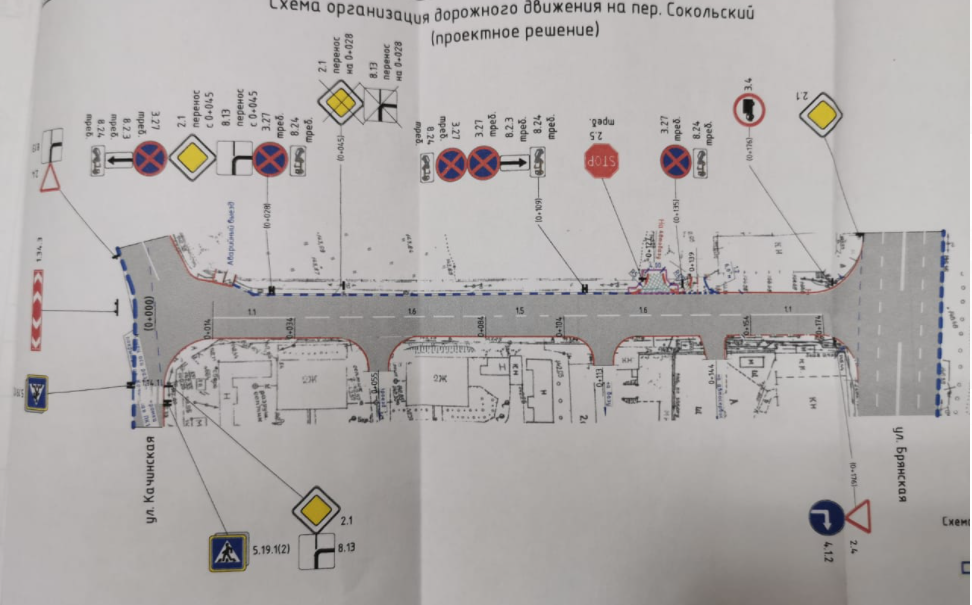 